Комиссия по делам несовершеннолетних и защите их прав администрации Сернурского муниципального района

 11 апреля, прошло очередное заседание Комиссии в 2023 году.

Рассмотрено 13 административных протокола в отношении законных представителей по ч. 1 ст. 5.35 КоАП РФ;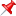 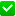 
Рассмотрено 2 представления МО МВД России «Сернурский» в отношении несовершеннолетних;
Заслушали информацию МО МВД России «Сернурский» по теме: «Анализ детской и подростковой преступности несовершеннолетних на территории МО «Сернурский муниципальный район за 1 квартал 2023 года»;
Заслушали и утвердили график ОПМ «Твой выбор»;
 Заслушали информацию по плану КДН «Об организации работы ГКУ Республики Марий Эл «Центр занятости населения Сернурского района» по вовлечению несовершеннолетних и безработных родителей, состоящих на профилактическом учете в КДН и ЗП, в трудовую деятельность».
 Заслушали информацию МОУ «Сернурская средняя общеобразовательная школа №2 имени Н.А. Заболоцкого» о работе по профилактике правонарушений за 2021-2022 учебный год
Помните, что Вы всегда можете обратиться в Комиссию, в том числе анонимно, по адресу: РМЭ, п. Сернур, ул. Комсомольская, д. 10, или по телефону: 8 (83633) 9-81-85, 9-73-19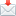 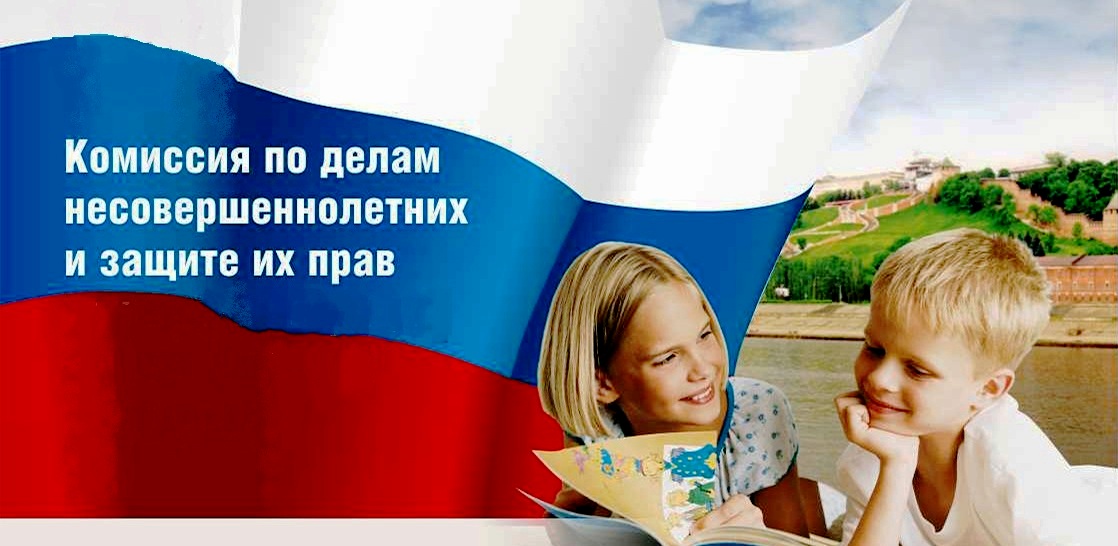 